Применение критериального оценивания в начальной школе (Мастер-класс)Цели мастер-классаОбзор вида  формативного оценивания и практика проведения.Обзор вида суммативного оценивания и практика проведения.Процедура оценивания СОР и СОЧ.Применение тестовой спецификации при проведении суммативного оценивания за четверть. Проведение модерации по итогам суммативного оценивания за четверть. 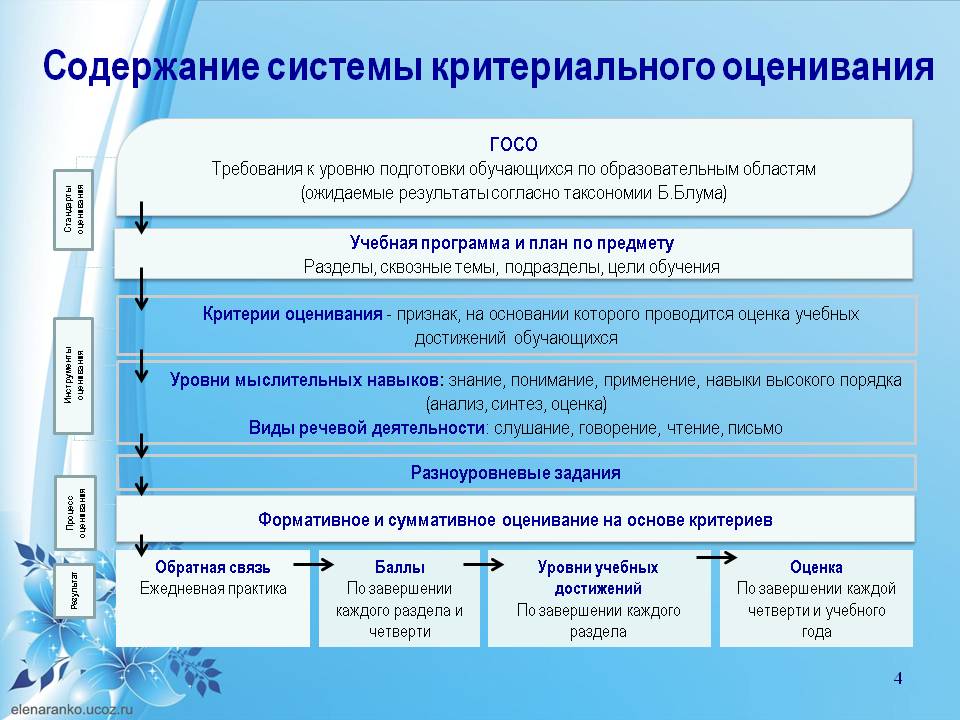 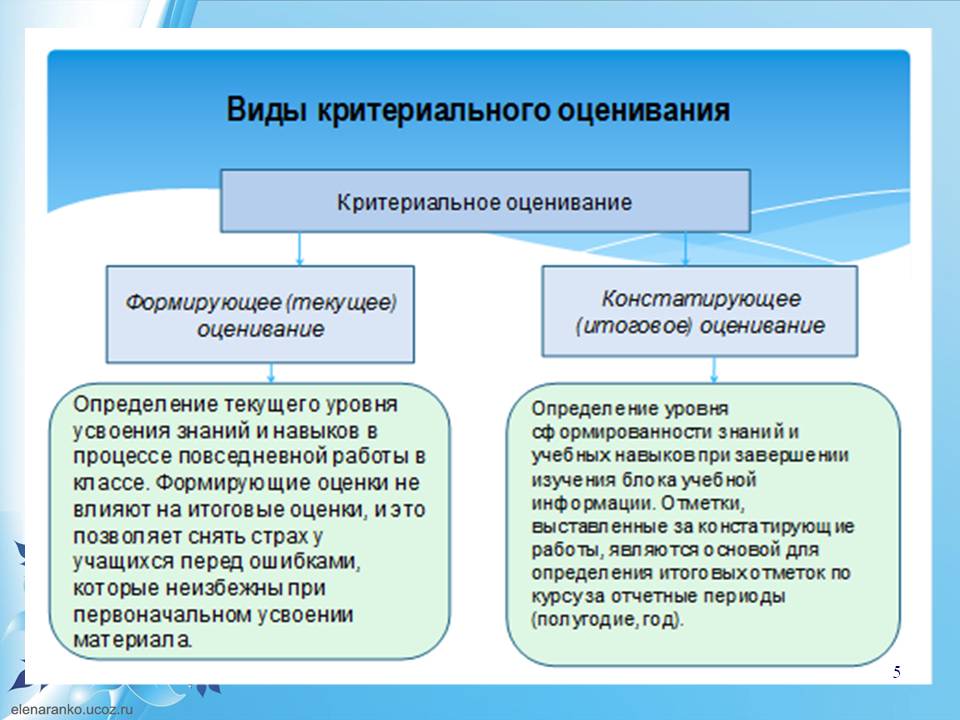 Для определения критериального оценивания ставятся задачи: Определение уровня УДУОтслеживание индивидуального прогрессаМотивирование учащихся на устранение пробеловДифференцирование значимости оценокОтслеживание эффективности учебной программаОбеспечение обратной связиФормативное оценивание (определение) -  это целенаправленный непрерывный процесс наблюдения за учением ученика. Оно основывается на оценивании в соответствии с критериями и предполагает обратную связь.Цель, критерии и дескрипторы ФО – это корректировка деятельности учителя и учащихся в процессе обучения на основе промежуточных результатов,  полученных в процессе обучения.  Для формативного оценивания учитель    разрабатывает критерии и дескрипторыКритерии – это признак, основание, правило принятия решения по оценке чего-либо на соответствие предъявленным требованиям. Дескрипторы – это четкое представление о том, как в идеале должен выглядеть результат выполнения учебного задания.Образцы  формативного оценивания, проведённых в 1 классе: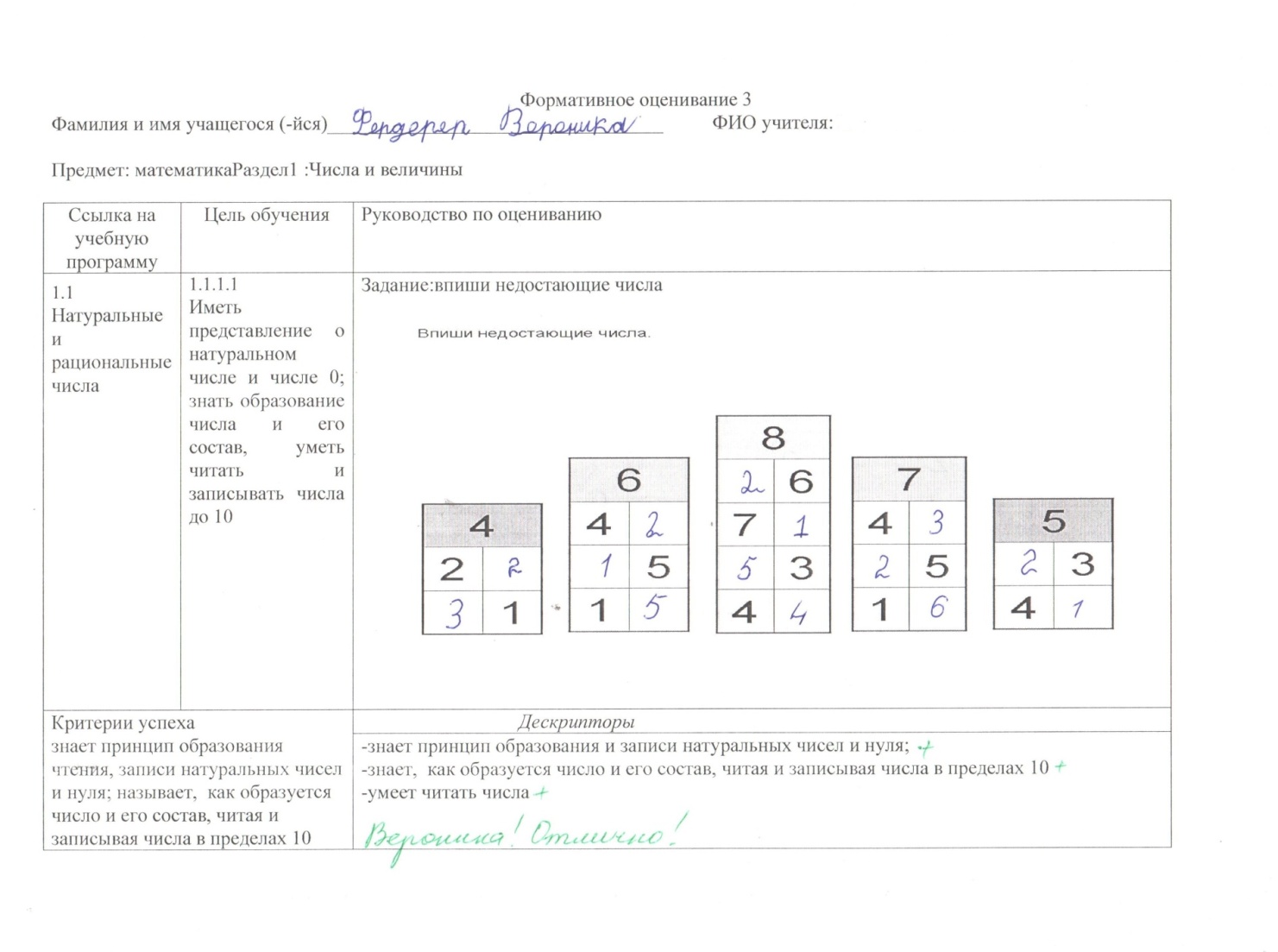 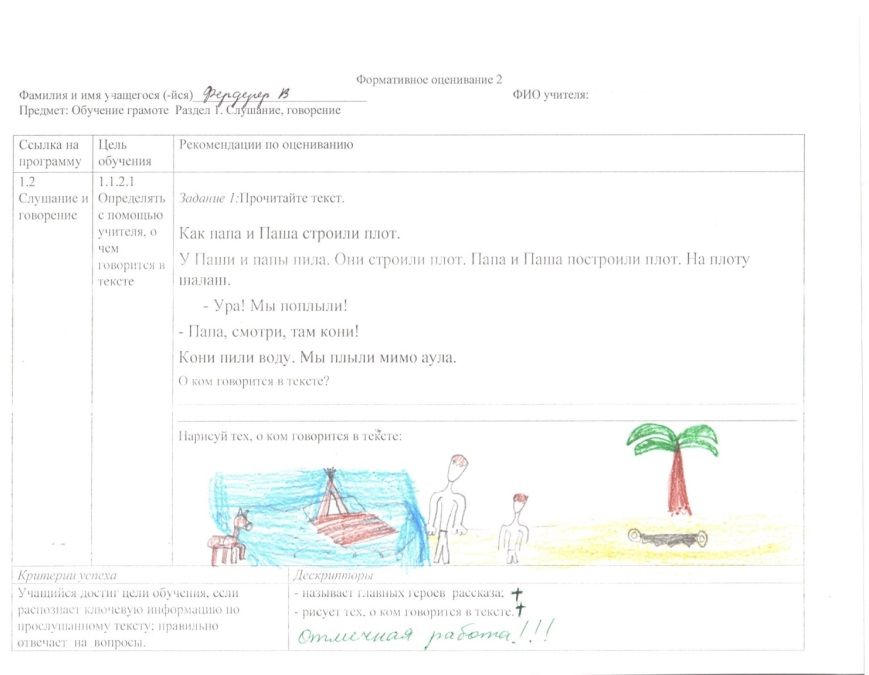 Отчет о достижениях учащихся – это  информация, которая составляется за  определенный  период времени и свидетельствует о том, какой набор навыков сформирован у учащегося и как он может их применять в обучении, а также на практике.Портфолио – это способ фиксирования, накопления и оценки индивидуальных достижений учащегося в определённый период его обучения, которые показывают его результаты обучения, прогресс и достижения по одному или нескольким предметам.  Портфолио вводится в целях повышения объективности и прозрачности оценивания результатов учащихся при внедрении  критериальной системы. Отчет о достижениях учащихся хранятся в портфолио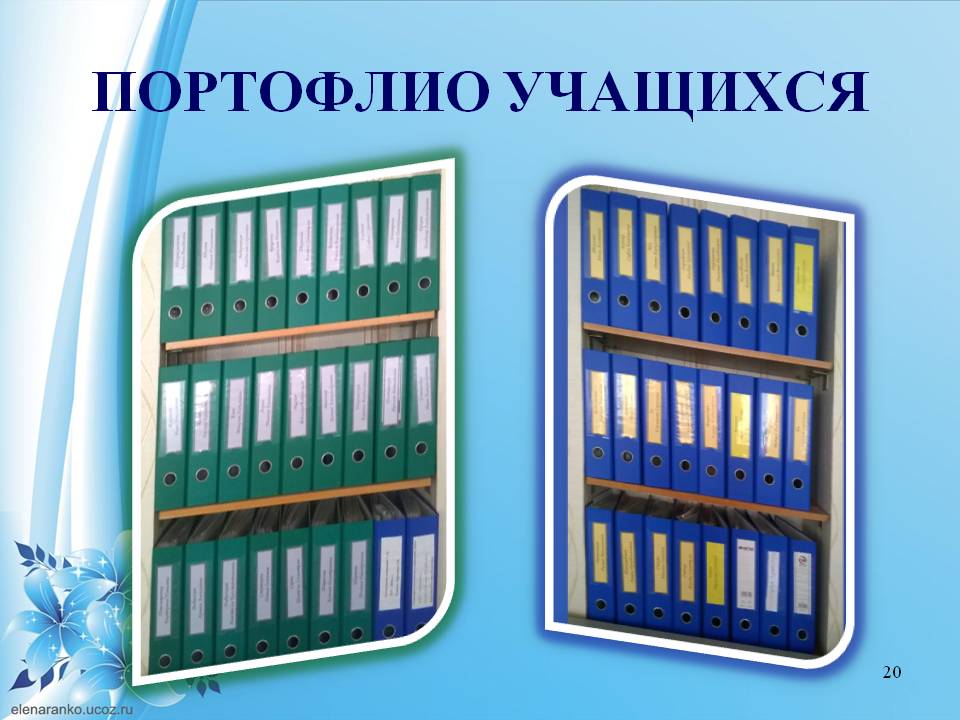 Собранные работы учащихся позволяют  своевременно предоставлять обратную связь:учитель – ученик – помогает осознать собственные достижения и пробелы;ученик – ученик –   через общение со сверстниками помогает осознать собственные достижения;учитель – учитель – корректировать преподавание;учитель – родитель – помогает увидеть проблемы и достижения учащихсяХочется обратить Ваше внимание на то, что результаты формативного оценивания не учитываются при выставлении оценки, но учитель должен понимать, что от качества именно формативного оценивания зависит успешное выполнение суммативной работы. Если обратная связь при суммативном оценивании не является обязательной, то учитель должен понимать, что ее предоставление (н-р, рубрика для родителей) способствует значительному прогрессу в обучении.Процедуры суммативного оценивания за раздел или сквозную тему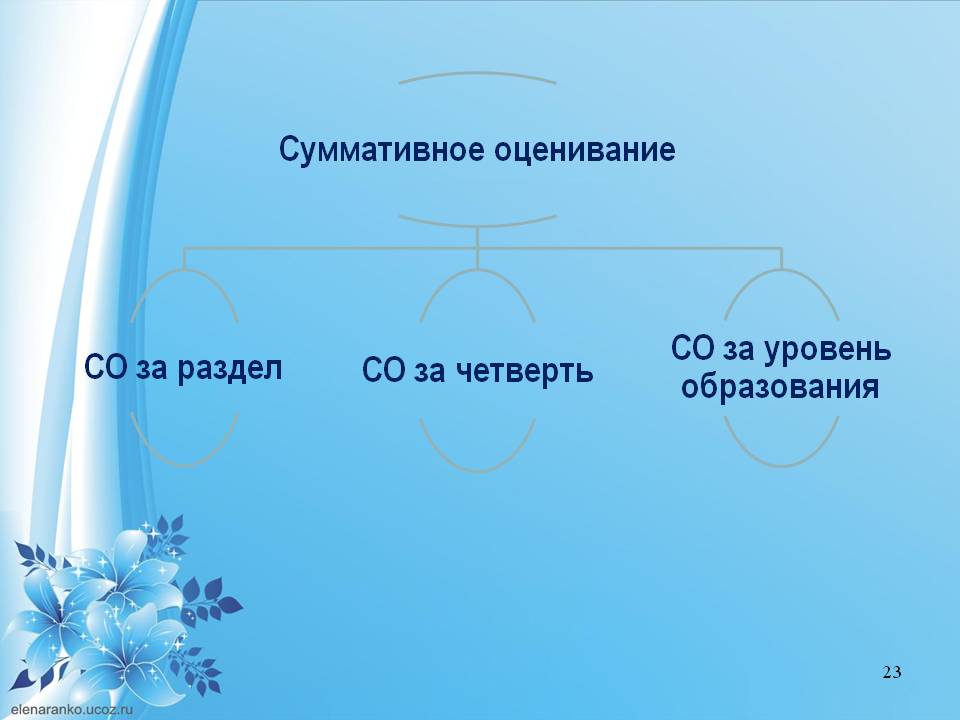 Задания СОР составляются самостоятельно учителем.Охватывает цели обучения за пройденный раздел.Проводится в течение 15-20 минут (поэтому включается в урок).Баллы выставляются согласно дескрипторам.По итогам СОР модерация не проводится.Влияет на оценку за четверть.В начале каждой четверти по каждому предмету выписываем цели, которые будут изучены в течение четверти. И опираясь на эти цели, составляем задания к суммативным работам за раздел. Представляем Вам цели обучения за 1 класс, МАТЕМАТИКА, III ЧЕТВЕРТЬ.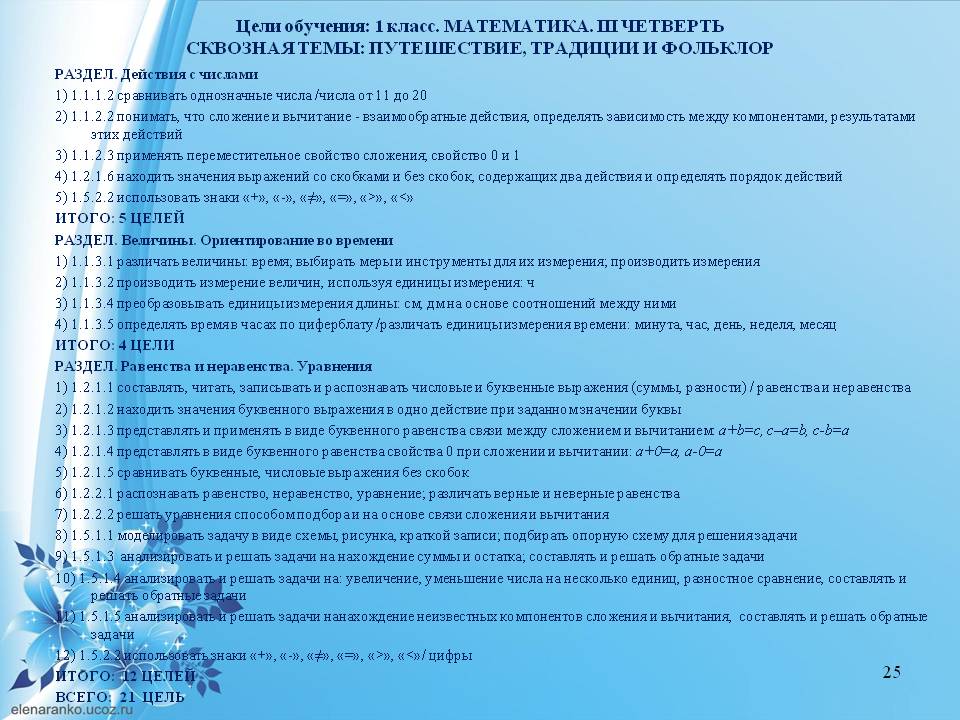 Требования к проведению СОРКоличество СОР определяется согласно учебной программеСОР рекомендуется организовать так, чтобы оно занимало не более 15-20 минут. Учитель самостоятельно определяет, в какой форме проводить СОР. При составлении заданий к СОР необходимо учитывать только пройденный материалЗадания и дескрипторы для СОР учитель разрабатывает самостоятельно (допускается использование заданий из методических рекомендаций)Максимальный балл за СОР учитель определяет самостоятельноПоследняя СОР должна быть проведена не менее, чем за 1 неделю до СОЧНеобходимо информировать обучающихся и родителей о результатах СОР Количество процедур суммативного оценивания в 1и 2 классах.В 1 и 2 четверти 1 класса проводится ФО, СО начинается только с 3 четверти. Согласно количеству процедур суммативного оценивания и КТП в начале учебного года мы составляем план проведения суммативного оценивания.  План составляется совместно с учителями предметниками, для того чтобы  на одну дату не выпало более двух суммативных работ. Затем план утверждается директором школы и доводится до сведения родителей. Процедуры суммативного оценивания за четвертьЗадания СОЧ составляются учителями в соответствии с тестовой спецификациейОхватывает цели обучения за все разделы/сквозные темы четвертиПроводится в течение 1 урока (40 минут) для этого в КТП необходимо выделить отдельный час т.е. сделать корректировку КТП, СОЧ не проводиться последним уроком в четверти, материал даётся на опережение)Баллы выставляются согласно схеме выставления балловПо итогам СОЧ проводится модерация (только по письменным работам)Результат СОЧ влияет на оценку за четверть (50%)Требования к содержанию и проведению суммативного оценивания за четвертьДлительность СОЧ – 40 минутМаксимальный балл определяется в тестовой спецификации.Задания составляем согласно тестовой спецификации. В целях исключения списываний можно  готовить несколько вариантов суммативных работ.О результатах СОЧ информируем обучающихся и родителей.Образец суммативной работы за 4 четверть по обучению грамоте.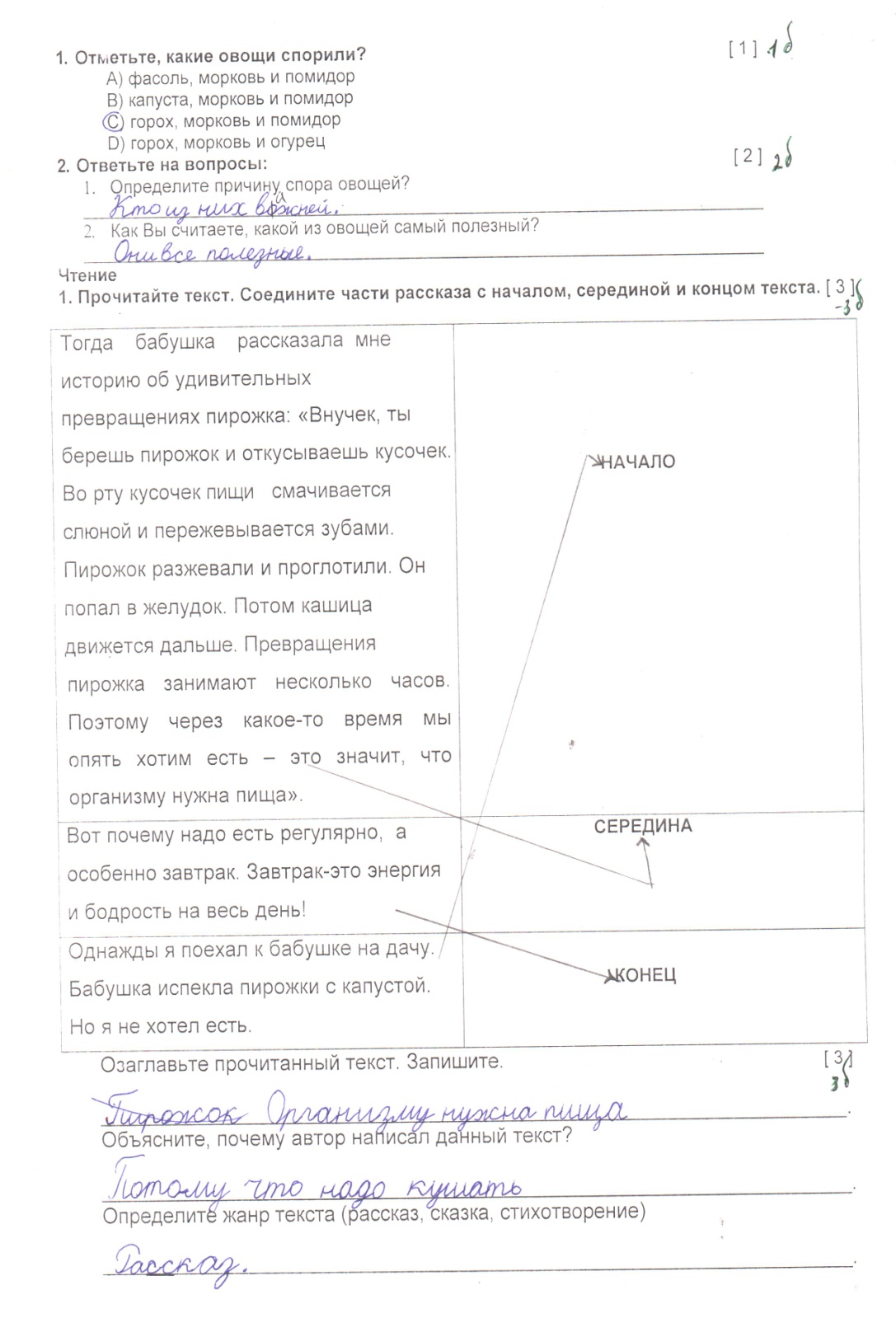 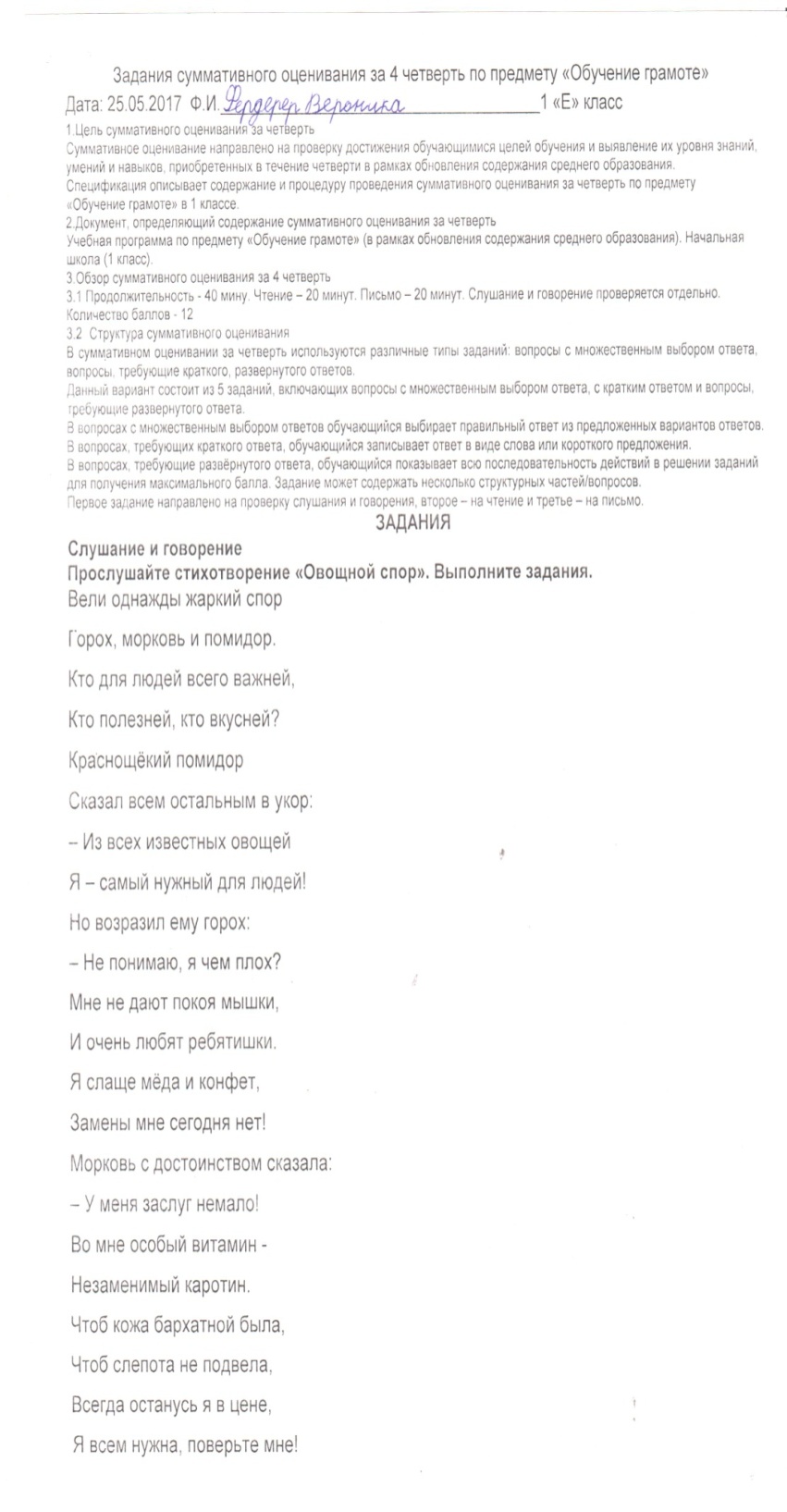 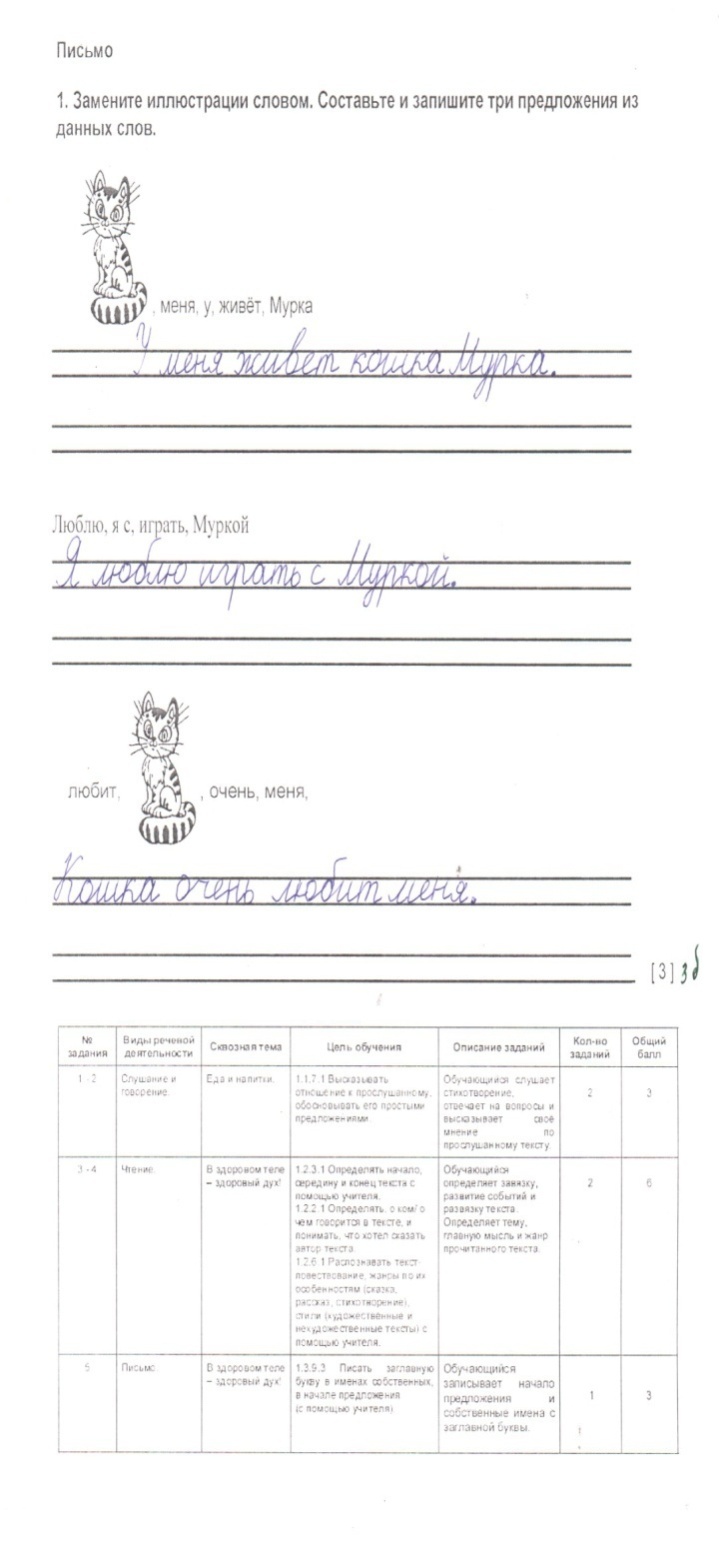 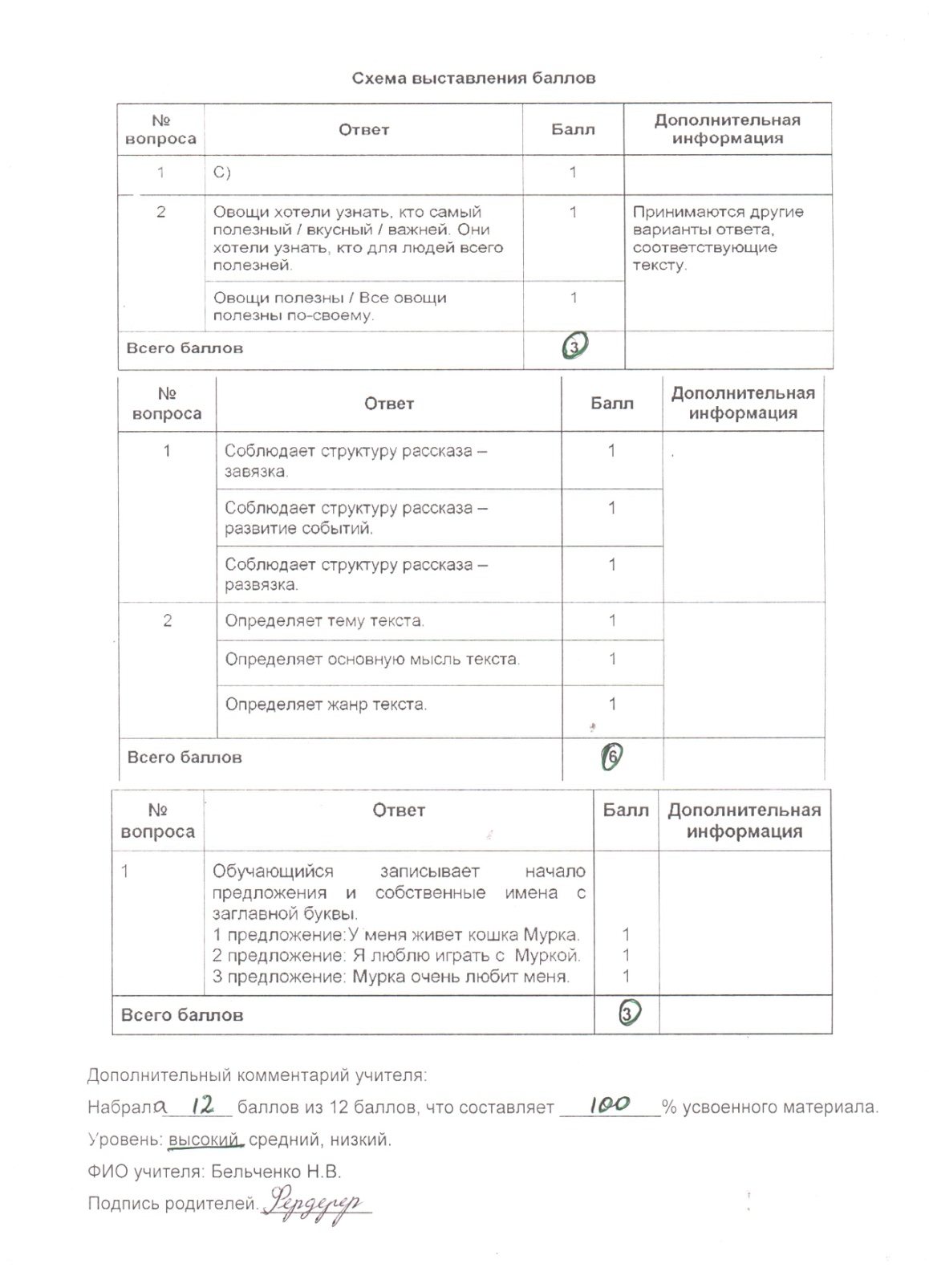 Обратите внимание, что под схемой выставления баллов дан дополнительный комментарий учителя. После каждой суммативной работы, мы проводим анализ. Это образец анализа СОР по математике. Предмет: Математика.   Учитель:      Класс  2    Время проведения: 2 неделя, 1 четверти, 07.09.2017      Максимальное количество баллов: 10 Анализ помогает нам отследить уровень учебных достижений учащегося.Здесь представлена шкала перевода баллов в оценки. Обратите внимание на изменение в процентном содержании между 1 и 2 классами.
После проведения СОЧ проводится модерация. Это процесс обсуждения работ учащихся. Модерация проходит: при участии учителей, работающих в одной параллели. Председателем может быть Зам.директора по УВР или руководитель МО.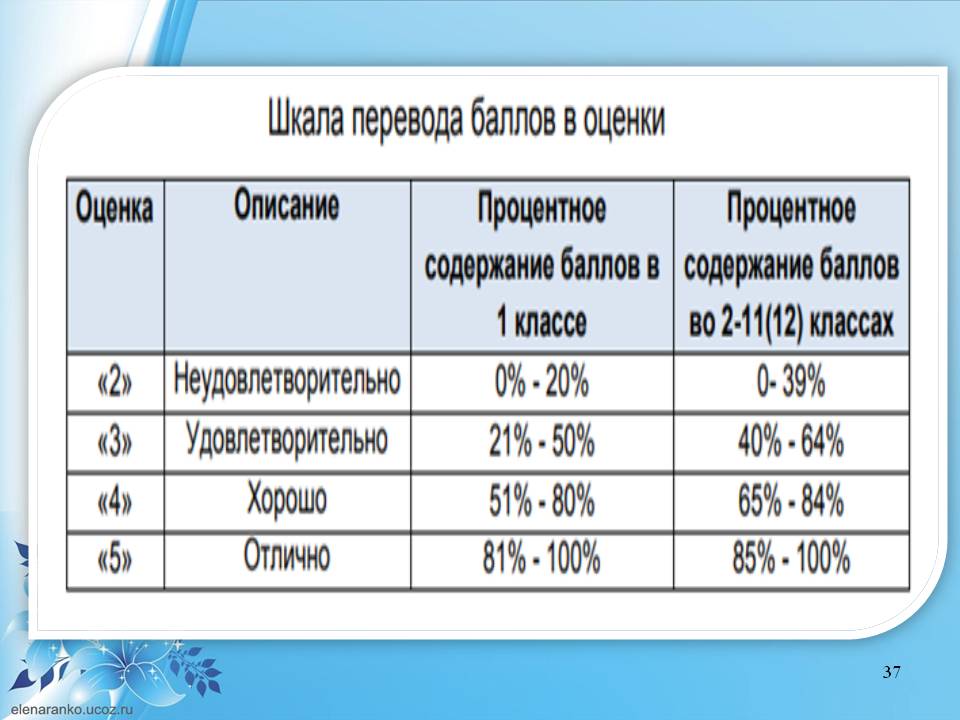 До модерации учитель:оценивает суммативную работу ученика в соответствии со схемой выставления баллов. Баллы выставляются карандашом;отбирает суммативные работы (с максимальным, минимальным баллами; работы, оценивание которых вызывает затруднение);Во время модерации учитель:обсуждает с коллегами результаты работпри необходимости вносит изменения в результаты или в схему выставления баллов;подписывает протокол заседания.После модерации:пересматривает работы учеников и может изменить баллы как в сторону увеличения, так и в сторону уменьшения;выставляет окончательные баллы ручкой;Во время модерации ведётся протокол заседания, где фиксируется количество баллов до модерации, после модерации и обоснование решения.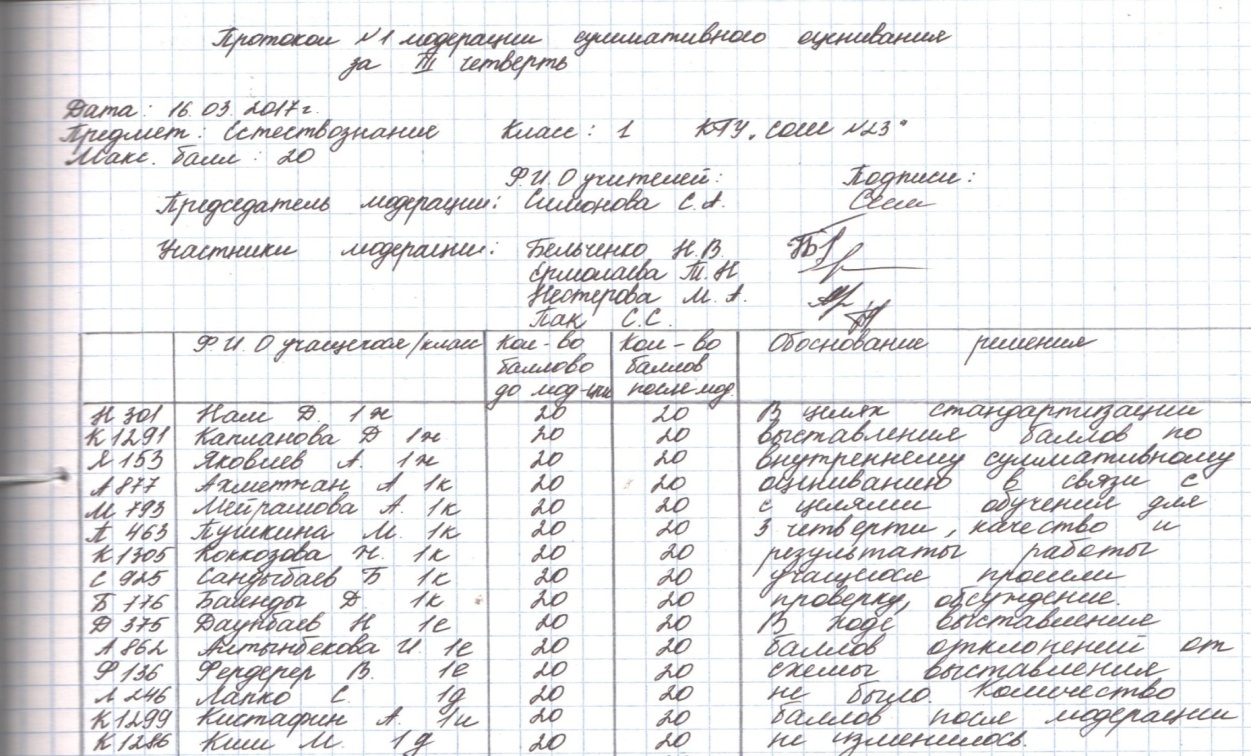 Окончательные баллы выставляются в электронный журнал.Перечень основных документов по оцениванию, которые учитель должен использовать в своей работе.Приказ МОН РК от 18 марта 2008 года № 125 «Типовые правила проведения текущего контроля успеваемости.с внесенными изменениями от 6 июня 2017 года.Инструктивно-методическое письмо  на 2020 – 2021 учебный год Руководство по критериальному оцениванию Методические рекомендации по суммативному оцениванию (для 1, 2, классов) в разрезе предметов.Сборники заданий по формативному оцениванию (для 1, 2, классов) в разрезе предметов.Видеоматериалы и презентации по критериальному оцениваниюВсе эти нормативные документы можно найти на сайте Системно-методический комплекс 
http://smk.edu.kz/№ Предметы Количество часов в неделю 1 КЛАСС              Процедуры оценивания1 КЛАСС              Процедуры оценивания1 КЛАСС              Процедуры оценивания1 КЛАСС              Процедуры оценивания1 КЛАСС              Процедуры оценивания1 КЛАСС              Процедуры оценивания1 КЛАСС              Процедуры оценивания1 КЛАСС              Процедуры оценивания№ Предметы Количество часов в неделю Кол-во СО в I четвертиСО за IКол-во СО в II четвертиСО за IIКол-во СО в III четвертиСО за IIIКол-во СО в IV четвертиСО за IV1 Грамота 6 ____ ____ 2*1*2*1*2 Математика 4 ____ ____ 31313 Естествоз-нание 1 ____ ____ 31114 Познание мира 1 ____ ____ 2121                                           * - выставление баллов за каждый вид проверяемой речевой деятельности                                            * - выставление баллов за каждый вид проверяемой речевой деятельности                                            * - выставление баллов за каждый вид проверяемой речевой деятельности                                            * - выставление баллов за каждый вид проверяемой речевой деятельности                                            * - выставление баллов за каждый вид проверяемой речевой деятельности                                            * - выставление баллов за каждый вид проверяемой речевой деятельности                                            * - выставление баллов за каждый вид проверяемой речевой деятельности                                            * - выставление баллов за каждый вид проверяемой речевой деятельности                                            * - выставление баллов за каждый вид проверяемой речевой деятельности                                            * - выставление баллов за каждый вид проверяемой речевой деятельности                                            * - выставление баллов за каждый вид проверяемой речевой деятельности №ПредметыКоличество часов в неделю2 КЛАСС          Процедуры оценивания2 КЛАСС          Процедуры оценивания2 КЛАСС          Процедуры оценивания2 КЛАСС          Процедуры оценивания2 КЛАСС          Процедуры оценивания2 КЛАСС          Процедуры оценивания2 КЛАСС          Процедуры оценивания2 КЛАСС          Процедуры оценивания№ПредметыКоличество часов в неделюКол-во СО в I четвертиСО за IКол-во СО в II четвертиСО за IIКол-во СО в III четвертиСО за IIIКол-во СО в IV четвертиСО за VI1 Русский язык 42*12*12*12*12 Литератур-ное чтение 32*12*12*12*13Математика 4313131314 Естествоз-нание 1212131115 Познание мира 121212121                                           * - выставление баллов за каждый вид проверяемой речевой деятельности                                            * - выставление баллов за каждый вид проверяемой речевой деятельности                                            * - выставление баллов за каждый вид проверяемой речевой деятельности                                            * - выставление баллов за каждый вид проверяемой речевой деятельности                                            * - выставление баллов за каждый вид проверяемой речевой деятельности                                            * - выставление баллов за каждый вид проверяемой речевой деятельности                                            * - выставление баллов за каждый вид проверяемой речевой деятельности                                            * - выставление баллов за каждый вид проверяемой речевой деятельности                                            * - выставление баллов за каждый вид проверяемой речевой деятельности                                            * - выставление баллов за каждый вид проверяемой речевой деятельности                                            * - выставление баллов за каждый вид проверяемой речевой деятельности № ФИ учащегося № 1№ 1№ 2№ 2№ 3№ 3№ 4№ 4№ 4№ 5Всего баллов % усвоен. мате-риала Уровень учебных достижений Прог.оценка № ФИ учащегося 1 2 1 2 1 2 1 2 3 1 Всего баллов % усвоен. мате-риала Уровень учебных достижений Прог.оценка 1 Ученик 1 + - - - + + + + + - 6 60 средний 3 2 Ученик 2 + + + + + + + + + + 10 100 высокий 5 3 Ученик 3 + + + + + + + + + - 9 90 высокий 5 4 Ученик 4 + - - + + + + + + - 7 70 средний 4 5 Ученик 5 + - + + + + + + + + 9 90 высокий 5 2 7 2 5 4 0 3 0 1 5 8,8 88,8 4,6 